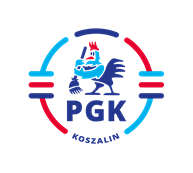 Koszalin, dnia 13.04.2022 r.Nr postępowania:  2022/BZP 00055568/01Nr referencyjny     07Identyfikator postępowania   ocds-148610-96efae97-8cfc-11ec-94c8-de8df8ed9da1INFORMACJA Z OTWARCIA OFERT  zgodnie z art. 222 ust. 5 ustawy z dnia 11 września 2019 r.Prawo zamówień publicznych (  t.j. Dz.U. z 2021 r. poz. 1129 z późn. zm.).Dotyczy: „Wykonywanie bieżących prac remontowych i stałej konserwacji o charakterze budowlanym w obiektach budowlanych i pozostałych nieruchomościach administrowanych przez Przedsiębiorstwo Gospodarki Komunalnej Spółkę z o. o. w Koszalinie, ul. Komunalna 5 oraz w zakresie pilnych robót budowlanych.”Ofertę złożyli następujący Wykonawcy:Oferta nr 1: P.U.H. ”JURMAX” Jerzy Omański, Niekłonice 8B, 76-024 Świeszyno1) za wykonanie bieżących prac remontowych i stałej konserwacji o charakterze budowlanym w obiektach budowlanych i pozostałych nieruchomościach administrowanych przez Przedsiębiorstwo Gospodarki Komunalnej Spółkę z o. o. w Koszalinie, ul. Komunalna 5:Cena jednostkowa roboczogodziny kosztorysowej netto (bez narzutów): 40,00 złCena roboczogodziny kosztorysowej z narzutami: wynosi 84,96 złCena roboczogodziny kosztorysowej brutto (wraz z narzutami i podatkiem VAT):  104,50 złPodatek VAT w wysokości 23 %2) za wykonanie pilnych robót budowlanych:Cena jednostkowa roboczogodziny kosztorysowej netto (bez narzutów): 45,00 złCena roboczogodziny kosztorysowej z narzutami: wynosi 95,58 złCena roboczogodziny kosztorysowej brutto (wraz z narzutami i podatkiem VAT): 117,56 złPodatek VAT w wysokości 23 % 3) Gwarancja i rękojmia za wady – 24 miesiąceOferta nr 2: Przedsiębiorstwo Usługowo-Handlowe „BREJNAK” Stanisław Brejnak,75-430 Koszalin, ul. Francuska 1051) za wykonanie bieżących prac remontowych i stałej konserwacji o charakterze budowlanym w obiektach budowlanych i pozostałych nieruchomościach administrowanych przez Przedsiębiorstwo Gospodarki Komunalnej Spółkę z o. o. w Koszalinie, ul. Komunalna 5:Cena jednostkowa roboczogodziny kosztorysowej netto (bez narzutów): 20,42 złCena roboczogodziny kosztorysowej z narzutami  wynosi: 35,94 złCena roboczogodziny kosztorysowej brutto (wraz z narzutami i podatkiem VAT) wynosi: 44,21 złPodatek VAT w wysokości 23 %b) za wykonanie pilnych robót budowlanych:Cena jednostkowa roboczogodziny kosztorysowej netto (bez narzutów): 20,42 złCena roboczogodziny kosztorysowej z narzutami [Rb]: wynosi: 35,94 złCena roboczogodziny kosztorysowej brutto (wraz z narzutami i podatkiem VAT) wynosi: 44,21 złPodatek VAT w wysokości 23 %3) Gwarancja i rękojmia za wady – przedłużony o 3 lata (36 miesięcy), czyli na okres 60 miesięcy